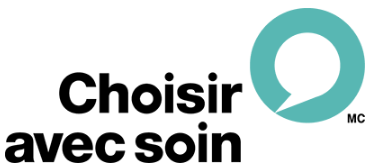 Remplissez ce formulaire si vous répondez aux exigences de désignation pour devenir un hôpital Choisir avec soin de niveau « leadership ». 
Veuillez consulter le guide sur la désignation d’hôpital Choisir avec soin pour obtenir des détails sur la façon de remplir le formulaire ainsi que des directives sur l’envoi de vos données.
Si vous présentez sept projets autogérés distincts d’amélioration de la qualité, cliquez ici. 
SignaturesPar la présente, je soumets la demande de désignation Hôpital Choisir avec soin de niveau « leadership » pour mon hôpital et je confirme qu’à ma connaissance, les renseignements ci-inclus sont exacts. 
Si la désignation est accordée, je comprends que pour la conserver, mon hôpital doit continuer à satisfaire aux exigences mentionnées plus haut et transmettre une démonstration de son engagement organisationnel continu à l’égard de Choisir avec soin au cours des années 1 et 2 après la désignation, et tous les deux ans par la suite. Choisir avec soin peut demander des informations supplémentaires ou des mises à jour à tout moment et révoquer la désignation si ces exigences ne sont plus respectées.Veuillez utiliser des signatures électroniques : Conditions d’admissibilité :Réalisation de projets d’amélioration de la qualité totalisant 7 créditsL’obtention du niveau « amélioration de la qualité » compte pour 5 créditsDémonstration que Choisir avec soin est une priorité organisationnelle et stratégique Preuve de mentorat auprès d’au moins un autre hôpital Planifiez pour la pérennisation des efforts et démonstration de l’engagement continu de votre organisation à l’égard de Choisir avec soin.Rappels sur les demandes :   La désignation Transfuser avec soin compte pour 2 crédits.La participation à l’initiative Utilisation judicieuse des laboratoires (qui nécessite l’exécution d’un cycle annuel de l’initiative Utilisation judicieuse des laboratoires) compte pour 2 crédits.La mise en œuvre d’un projet autogéré d’amélioration de la qualité basé sur une recommandation ou une trousse à outils Choisir avec soin compte pour 1 crédit.Les projets de laboratoire ne sont pas considérés comme des projets autogérés d’amélioration de la qualité. Les hôpitaux qui s’intéressent aux projets de laboratoire devraient participer à l’initiative Utilisation judicieuse des laboratoires. Pour vous assurer que votre projet d'amélioration de la qualité auto-dirigé est admissible, veuillez consulter Choisir avec soin avant de soumettre votre soumission.Directives relatives à la demande : Étape 1 : Remplir ce formulaire.Étape 2 : Rassembler toutes les données et les pièces justificatives dans un seul fichier. Utiliser un fichier PDF ou Word. Les données et les documents doivent être clairement marqués en fonction du projet concerné.Étape 3 : Signer la demande.La demande doit être signée par le médecin-chef (ou l’équivalent) et par le président et chef de la direction (ou l’équivalent).La demande définitive doit contenir DEUX pièces jointes : le présent formulaire et un fichier PDF ou Word contenant les données et les pièces justificatives.Étape 4 : Envoyer le formulaire et le fichier contenant les données et les pièces justificatives à l’adresse info@choisiravecsoin.org.Nom de l’hôpital ou de l’établissement :Nom et rôle de la personne-ressource :Courriel de la personne-ressource :Niveau « amélioration de la qualité » (5 crédits)Participation au programme national : Participation au programme national : Transfuser avec soin : l'obtention de la désignation de et est en règle. À vérifier par Choisir avec soin (2 crédits)Utilisation judicieuse des laboratoires :  réalisation satisfaisante d’un cycle annuel. À vérifier par Choisir avec soin (2 crédits)PRÉSENTATIONS DE PROJETS AUTOGÉRÉS D’AMÉLIORATION DE LA QUALITÉ (1 CRÉDIT CHACUN) : 1. Mise en pratique de la recommandation (ou de la trousse à outils) Choisir avec soin : Objectif : Sommaire du projet : 
(Nom, description du projet, interventions effectuées, plan de pérennisation et services touchés)Portée du projet :
(Décrivez la portée de la mise en œuvre du projet de l'hôpital. Par exemple, les départements affectés, le pourcentage de lits ou de patients affectés, etc.)Résumé des résultats : Dans un fichier PDF ou Word, présentez les données et toute pièce justificative pour cette recommandation, en indiquant clairement cette section. Consultez le guide sur la désignation Hôpital Choisir avec soin pour savoir comment présenter vos données.2. Mise en pratique de la recommandation (ou de la trousse à outils) Choisir avec soin : Objectif : Sommaire du projet : 
(Nom, description du projet, interventions effectuées, plan de pérennisation et services touchés)Portée du projet :
(Décrivez la portée de la mise en œuvre du projet de l'hôpital. Par exemple, les départements affectés, le pourcentage de lits ou de patients affectés, etc.)Résumé des résultats : Dans un fichier PDF ou Word, présentez les données et toute pièce justificative pour cette recommandation, en indiquant clairement cette section. Consultez le guide sur la désignation Hôpital Choisir avec soin pour savoir comment présenter vos données.Démonstration de leadership et de l’engagement organisationnel : A. Faire de Choisir avec soin une priorité stratégiqueDétails : Indiquez comment votre organisation a fait de Choisir avec soin une priorité stratégique. Il peut s’agir, par exemple, d’une lettre du directeur général de l’hôpital qui décrit les engagements de l’organisation, du plan d’exploitation/stratégique de l’hôpital, etc.Présentez les pièces justificatives pour cette recommandation dans un fichier PDF ou Word, en indiquant clairement cette section.B. Preuve de mentorat auprès d’au moins un autre hôpitalDétails : Indiquez comment votre organisation a fait de Choisir avec soin une priorité stratégique. Il peut s’agir, par exemple, d’une lettre du directeur général de l’hôpital qui décrit les engagements de l’organisation, du plan d’exploitation/stratégique de l’hôpital, etc.Présentez les pièces justificatives pour cette recommandation dans un fichier PDF ou Word, en indiquant clairement cette section.Médecin-chef (ou l’équivalent)DatePrésident et chef de la direction
(ou l’équivalent)Date